ЧИСЛО И. В. СотниковаГосударственное бюджетное общеобразовательное учреждение средняя школа № 636 с углубленным изучением иностранных языков Центрального района Санкт-Петербурга   Учитель математики«Куда бы мы ни обратили свой взор, мы видим проворное и трудолюбивое число : оно заключено и в самом простом колесике, и в самой сложной автоматической машине».                                                                                                                                                                                                                                                                                                                                                                                                                                                                                                  Флорика Кымпан                          Проект посвящен числу .Окружность одна из «совершеннейших» простейших фигур геометрии. Так ли это? Какие тайны она скрывает?Первое знакомство с числом  происходит в 6 классе, а использование его не заканчивается в школе, это число нас «преследует» всю жизнь.Учащиеся опытным путем приходят к числу , это важно для понимания его действительности и широкого, повсеместного использования в жизни. Но очень хочется, чтобы дети испытали восторг от загадочности и красоты обыденного. Поэтому предлагаю для нахождения числа  провести эксперимент Жоржа Бюффона и прослушать, как звучит число .Для закрепления темы используются задачи, которые решаются по готовым формулам. При решении задач важно показать достаточность приближенного округления для практического использования этого числа и возможность замены его другими числами.Для запоминания знаков числа проект предлагает несколько мнемонических правил.  Этим проектом я хочу подчеркнуть важность темы, развить интерес ребят к предмету, помочь приобрести навыки самостоятельной работы, научить получать удовольствие от самостоятельного поиска знаний и решения задач, развить желание составлять свои задачи, увидеть связь между наукой и жизнью.Межпредметные связи: геометрия, алгебра, информатика, статистика, физика, история,  МХК.6 классПриблизительная продолжительность проекта: две недели.Основа проекта. Образовательные стандарты по математике:• овладение системой математических знаний и умений, необходимых для применения в практической деятельности, изучения смежных дисциплин, продолжения образования;
• интеллектуальное развитие, формирование качеств личности, необходимых человеку для полноценной жизни в современном обществе: ясность и точность мысли, критичность мышления, интуиция, логическое мышление, элементы алгоритмической культуры, пространственных представлений, способность к преодолению трудностей;
• воспитание культуры личности, отношения к математике как к части общечеловеческой культуры, понимание значимости математики для научно-технического прогресса.Планируемые результаты обученияЛичностные:Коммуникативные умения и сотрудничество через общение, и работу в группе.Креативность и любознательность через  развитие, применение и обмен знаниями, идеями, разными точками зрения.Умение выполнять практические задания по инструкции, работать с информацией и медиасредствами через поиск, анализ и создание информации в разных формах.Определение адекватных способов решения учебной задачи.Творческое отношение к выполнению задания.Проявление интереса к изучаемому материалу.Метапредметные:Развитие познавательных интересов, интеллектуальных и творческих способностей посредством исторического знания.Способность к самостоятельному приобретению новых знаний и практических умений, умения управлять своей познавательной деятельностью.Умения организовывать свою деятельность, определять её цели, оценивать свои результаты.Умения вести самостоятельный поиск, анализ, отбор информации, её преобразование, сохранение, передачу и презентацию с помощью технических средств и информационных технологий.Умения взаимодействовать с людьми, работать в коллективе, вести дискуссию.Умение адекватно использовать речевые и символьные средства для представления результата.Предметные:Обучающиеся будут знать/понимать:- определение окружности и ее элементов;- как практически находить диаметр окружности (круга), если неизвестен центр;- историческую задачу, решаемую многими математиками древности;- многогранность понятия числа;- как выполнять лабораторно-практическую работу по инструкции, записывать и анализировать свои исследования, уметь проводить измерения; - формулы длины окружности, площади круга, уметь решать задачи с использованием этих формул;- оперировать понятиями изучаемых объектов;- использовать полученные знания при решении практических задач.Вопросы, направляющие проект.Основополагающий вопрос: Как связаны длина окружности и ее диаметр?Проблемные вопросы:Как найти диаметр круга без обозначенного центра?Чему равно отношение длины окружности к диаметру? Для каждого круга это «свое» число или оно не зависит от размера круга?Какую роль играет число  для решения практических задач?Учебные вопросы:Определение окружности, круга, взаимосвязи их элементов.Измерение углов транспортиром.Нахождение диаметра через построение вписанного прямого угла.Измерение длин, перевод измерений в одну размерность.Вычисление отношений.Связь обыкновенных и десятичных дробей.Округление чисел, сравнение их.Формулы длины окружности и площади круга.Решение задач с использованием формул. План оцениванияВ работе над проектом учащиеся набирают баллы, которые потом переводятся в оценку. От 14 до 17 баллов – хорошо, от 18 до 21 – отлично.Баллы фиксируются в таблице.Первое домашнее задание (газеты, буклеты, презентации)     1-3 баллаМатематический диктант       1-2 баллаСобери разбежавшиеся фразы     1-2 баллаДомашние практические эксперименты       1-6 балловКроссворд  1-3 баллаМандала (раскраска)  1-2 баллаЗадача «Проскочит ли мышь…»    1-3 балла.Необходимые начальные знания, умения, навыки: начальные геометрические знания и умения, полученные в курсе математики 5-6 классов.Учебные мероприятия.Организационный этап работы. Самоопределение к деятельности (целеполагание).Цели: актуализация знаний, расширение кругозора учащихся, повышение их познавательного интереса, мотивация к успешному изучению темы.Ни угла, ни стороны,А родня – одни блины.Домашнее задание. Тема: «Круг»Вспомнить определения, установить взаимосвязи, привести примеры, найти загадки, пословицы, сочинить сказки по заявленной теме.Оформление в виде газет, буклетов, презентаций.Опыт показал, что этот этап и определяет слайд-шоу заключительного урока. И в начале проекта неизвестно, что принесут учащиеся, какие примеры, что их заинтересует, где они найдут применение или использование круга или окружности. Как- то раз ученик описал использование круга в буддийских и индуистских религиозных практиках. Где красивый  круг с внутренним сложным узором из геометрических фигур называется МАНДАЛА, символизирует священную территорию, место силы, ограждает от враждебных сил и приносит счастье. Каждый ребенок получил листочек с изображением мандалы с предложением раскрасить её. Учащимся очень это понравилось и некоторые раскрасили по 3-5 штук. В итоге был собран очень яркий ковер, что очень украсило наш проект. И, если у учителя есть какие-то идеи,  то возможно и направить мысли и поиски учащихся в этом направлении. Учебно–познавательная деятельность. Урок, на котором происходит  представление работ учащихся, прочтение сказок, рассматривание газет, обсуждение презентаций.Математический диктант по определениям «верно ли следующее утверждение?»- радиус это отрезок, соединяющий две точки окружности; - хорда это отрезок, соединяющий две точки окружности;- диаметр это отрезок, соединяющий две точки окружности; - диаметр это отрезок, соединяющий две точки окружности и проходящий через её центр;- хорда это отрезок, соединяющий центр и любую точку окружности; - радиус это отрезок, соединяющий центр и любую точку окружности;- диаметр это отрезок, соединяющий центр и любую точку окружности;- окружность это замкнутая кривая, все точки, которой равноудалены от фиксированной точки (центра);- точка на окружности называется центром окружности.Игра «Собери разбежавшиеся фразы»:Практическая работа. «Нахождение диаметра круга, если неизвестен его центр».Цели этого этапа проекта: научить учащихся выполнять практические задания по инструкции, научить практически, находить диаметр круга, если неизвестен его центр; закреплять навыки измерения длин; закреплять умения пользоваться транспортиром. Приложение 1.Домашнее задание. Два практических эксперимента можно проделать и в классе, используя методы работы в группах.Планируемые результаты:Осознанное отношение к выполнению задания; умение перерабатывать полученную информацию; умение решать практические проблемы, проводить учебное исследование, делать умозаключения и выводы; умение доносить до других результаты своих действий и суждений.Первый эксперимент заключается в нахождении отношения длины окружности к её диаметру, проводится три раза на различных кругах. Это исследование из древнего периода изучения числа  с позиции геометрии. Приложение 2.Второй эксперимент повторяет в упрощенном виде эксперимент Жоржа-Луи Леклерка графа де Бюффона, который является первооткрывателем метода Монте-Карло по статистическим исследованиям. Это статистическое исследование Бюффон провел в 1777 году. Он бросал спички (5000 испытаний) на плоскость, расчерченную параллельными линиями. Приложение 3.Метод Монте-Карло – это общее название группы численных методов, основанных на получении большого числа реализаций случайного процесса.Город Монте-Карло можно считать центром игорного бизнеса, а игры в казино основаны на случайных выпадениях очков, поэтому этот город является лучшим местом для изучения случайных событий.В чем суть второго эксперимента? На листе бумаги начерчены параллельные линии, расстояние между которыми равно длине спички. На этот лист произвольно бросается определенное число спичек. Затем удвоенное число всех этих спичек делится на число спичек попавших на линии. И отношение этих чисел удивительным образом опять близко к 3, но немного больше.Анализ данных полученных в ходе экспериментов.Учащиеся группами по 4-6 вычисляют среднее арифметическое своих измерений, откидывая самые большое и маленькое измерения. Затем вычисляется общее среднее арифметическое, и всегда получается число близкое к 3.Математики Древности так же решали эту задачу по нахождению отношения длины окружности к ее диаметру. Архимед, живший в 287-212 годах до н. э. считал, что длина окружности относится к длине диаметра как 22 к 7.  Индийский математик и астроном Арьябхата, родившийся в 476 году считал, что это отношение равно 377/120. А его современник китайский ученый Цзу Чун Чжи – 355/113.Первое название этого числа – константа Лудольфа. По имени голландского математика Людольфа ван ЦейленаГреческой буквой Пи впервые воспользовался британский математик Уильям Джонс в 1706 году. Пи – первая буква греческих слов окружность – периферия и периметр.А общепринятым оно стало после работ Леонардо Эйлера в 1737 году. Но методы расчета числа Пи Эйлером в корне отличаютя от расчетов древних и опираются они на математический анализ.В ходе систематизации и вычисления среднеарифметического значения исследований второго эксперимента неожиданным образом  получаем опять это же число, но объяснить этот парадокс нам может только математический анализ, которым мы пока не владеем. Этот эксперимент можно отнести ко 2-му периоду изучения числа.Слова Л. Кэррола очень точно описывают процесс нахождения значения этого числа:«Вычисление точного значения во все века неизменно оказывалось тем блуждающим огоньком, который увлек за собой сотни, если не тысячи, несчастных математиков, затративших бесценные годы в тщетной надежде решить задачу, не поддававшуюся усилиям предшественников, и тем снискать себе бессмертие».Так чему же равно число  ?Это число – бесконечная десятичная дробь,  миллионный десятичный знак которой был найден в 1973 году. В практике используют не более 10 знаков после запятой, округляя число.Существует много мнемонических правил для запоминания знаков числа . Мнемонические правила – это способы запомнить информацию сложную к запоминанию.Это я знаю и помню прекрасно Пи многие знаки мне лишни напрасны. 3,14159265359.Что я знаю о кругах.  3,1416Вот и Миша, и Анюта прибежали Пи узнать число они желали. 3,1415926536Вот и знаю я число именуемое Пи. 3,141592Двадцать две совы скучали                   На больших сухих суках,                    Двадцать две совы мечтали                   О семи больших мышах. В наши дни с помощью ЭВМ число  вычислено до миллиона знаков, что представляет скорее технический, чем научный или практический интерес, потому что такая точность никому не нужна. В практических задачах достаточно брать число  с округлением до сотых. В теоретических задачах по алгебре и геометрии используют буквенное обозначение числа.Решение задач. Если длину окружности обозначить буквой С, диаметр – d, радиус – r, то очевидны такие формулы: длина окружности    С=2r ,  С=d. Для нахождения площади круга также не обойтись без числа , площадь круга зависит от квадрата радиуса и выражается формулой S=r2Раствором циркуля в 3 см начертили круг. Чему равна длина окружности?С=2RC = 2· 3,14· 3 = 6· 3,14 = 18,84 (см).Круглую подушку диаметром 35 см решили обшить тесьмой. Сколько тесьмы потребуется?С = dВ этой задаче число  удобно взять по Архимеду 22/7.С = 22/7· 35 = 22· 35/7 = 22· 5 = 110 (см)Радиус земного шара равен примерно 6400 км. Вычислите длину экватора. Возьмите ≈3,14. Ответ округлите до тысяч.Из квадратного листа картона, стороны которого равны по 44 см, вырезали круг (наибольшего диаметра). Найдите площадь обрезков.Во всех цирках мира диаметр арены равен 13 м. Найдите площадь цирковой арены, ответ округлите до единиц.  Кроссворд, предложенный в данном проекте, является детской работой первого этапа       работы над проектом. Этот кроссворд использовался как домашнее задание. Приложение 4.Домашнее задание.Допустим, что Земля круглая, и возможно вокруг нее сделать виток веревкой. После этого кусок веревки увеличили на один метр и обмотали вокруг Земли вторично. Веревка не будет плотно прилегать к Земле. Сможет ли в эту щель проскочить мышь?.., кошка, может кенгуру? А может, пройдет и слон? Подведение итогов. Обсуждение-проверка домашнего задания.«Куда бы мы ни обратили свой взор, мы видим проворное и трудолюбивое число : оно заключено и в самом простом колесике, и в самой сложной автоматической машине» - это слова Флорики Кымпан, и действительно это число играет большую и важную роль в жизни людей, и люди это понимают, чтят и поклоняются ему. Даже отмечают день числа , причем не один раз. Впервые в 1988 году в городе Сан-Франциско отмечался Международный день числа , в марте 14 числа в 1:59:26, что соответствует американскому формату записи дат. 22 июля - день приближенного числа , 22/7 в европейском формате.Поставлено с десяток памятников этому выдающемуся числу.А американский музыкант Майкл Блейк решил озвучить это число. Ведь и Пифагор считал музыку за одну из непременных частей арифметики. Его открытие арифметических отношений звуков считается одним из лучших его открытий. Обязательно уделить этим моментам внимание в слайд-шоу. Подсчет баллов, выставление оценок. Рефлексивная деятельность:научить школьников соотносить полученный результат с поставленной целью; оценивать результат своей деятельности; делать выводы; заканчивать фразы: из проекта я узнал…, я смог самостоятельно…, я пока затрудняюсь…, я понял, мне необходимо поработать над…В слайд-шоу входят фрагменты ученических презентаций и обработанные идеи, принесенные на бумажных носителях.  Материалы и ресурсы, необходимые для проекта: компьютер с установленной программой MS Office, принтер, проекционная система.Материалы на печатной основе:Математика. Учебник для 6 класса. Под редакцией Г. В. Дорофеева, И. Ф. Шарыгина. Москва «Просвещение» 2008.Школьникам о математике и математиках. Составитель М. М. Лиман. Москва «Просвещение» 1981.История естествознания в датах. Я. Фолта, Л. Новы. Москва «Прогресс» 1987Энциклопедический словарь юного математика. Составитель А. П. Савин. «Педагогика» 1989.Слайд-шоуПриложение 1.Практическая работаНахождение диаметра окружности посредством построения вписанного прямого угла.Что необходимо: треугольник, линейка, транспортир.План работыНа глаз определить, какая хорда является диаметромВписать в окружности треугольники АВС так, чтобы вершина А лежала между концами хорды А и В в верхней части окружности. Измерить полученные углы А с помощью транспортираСделать вывод: прямой угол опирается на диаметр. Чтобы найти диаметр окружности, надо с помощью угольника вписать в окружность прямой угол, соединить точки пересечений лучей угла с окружностью, это и будет диаметр.Приложение 2.Приложение 3.Приложение 4.Кроссворд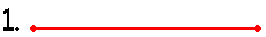 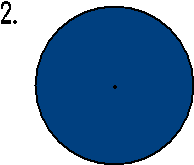 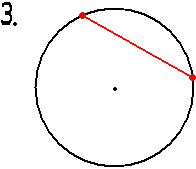 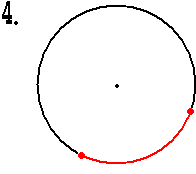 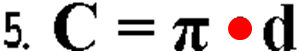 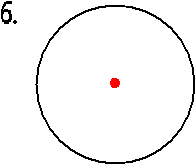 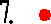 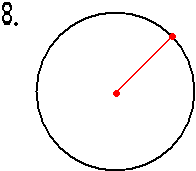 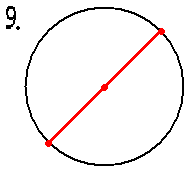 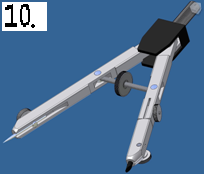 окружностьзамкнутая кривая, все точки, которой равноудалены от фиксированной точкирадиус отрезок, соединяющий центр и любую точку окружностихордаотрезок, соединяющий две точки окружностидиаметротрезок, соединяющий две точки окружности и проходящий через её центрцентр окружноститочка, равноудаленная от всех точек окружности                                       С                   В  В                                                                                                С                  В                                                                                                                                                   С        Рис. 1                                           Рис. 2                                                Рис. 3                                                                          Первый практический эксперимент.Что необходимо:- круги различных размеров (картонный круг, крышка, банка),-толстая нитка (бечевка, шнур),-угольник (прямой угол),-маркер или фломастер,-линейка.Что делать:Найти диаметр круга с помощью прямого угла. Измерить его. Полученные данные занести в таблицу. Внимание! Данные фиксировать в одной размерности.Измерить длину окружности: нитку обмотать вдоль окружности, маркером пометить соединение нити, линейкой измерить часть нити между метками. Занести полученные данные в таблицу.Вычислить отношение длины окружности к диаметру с помощью калькулятора, результат округлить до сотых. Записать результат в таблицу.Вычислить среднее арифметическое.Что получилось:Второй практический эксперимент.Что необходимо:-коробок спичек,-линейка, -лист А-4.Что делать:Измерьте несколько спичек, определите среднюю длину спички.Разметьте две стороны листа бумаги на отрезки равные длине спички.Проведите параллельные линии, соединяя полученные метки. На «полосатый» лист бумаги произвольно бросайте спички. Фиксируйте удвоенное число бросков и число спичек попавших на линии. Результаты записывайте в таблицу.Отношение удвоенного числа всех спичек к числу спичек попавших на линии вычислите с помощью калькулятора.Проведите три эксперимента.Вычислите среднее арифметическое результатовЧто получилось: 10895364712